ALFA TRANSFORMERS LIMITED3337, Mancheswar Industrial Estate,Bhubaneswar-751010,Orissa,IndiaEmail ID-info@alfa.inWebsite- www.alfa.inNOTICEPursuant to Regulation 29 read with Regulation 47 of the Securities and Exchange Board of India (Listing Obligations and Disclosure Requirements) Regulations, 2015, notice is hereby given that a meeting of the Board of Directors of the company is scheduled to be held on Wednesday, 14th November, 2018 at 3 PM at its Registered office at Plot No.3337, Mancheswar Industrial Estate, Bhubaneswar-751010 to consider and approve the Un-audited Financial Results of the Company for the Quarter ended 30th September, 2018, along with other routine business. This intimation is also available on the website of the Company: www.alfa.in and also on the website of the Stock Exchange: www.bseindia.com (BSE Limited), where the shares of the company are listed.FOR ALFA TRANSFORMERS LIMITEDPlace: Bhubaneswar.Date: 05.11.2018                                                                				Sd/-                                           				(CS Debasish Dibyajyoti Deo)                                                  				Company Secretary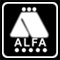 